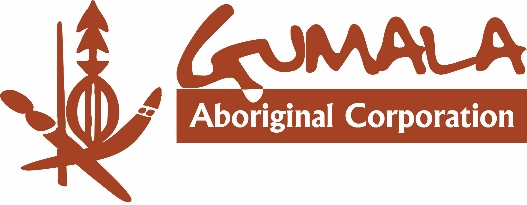 Annual General Meeting Wanangkurra Stadium, South Hedland Saturday 21 October 2022As per Office of the Registrar of Indigenous Corporations (ORIC) requirements, General Meeting minutes should include “the names of all people at the meeting”. https://www.oric.gov.au/publications/catsi-fact-sheet/minutes-meetingsWhen reading these minutes, please be mindful that they may contain names of people who have since passed away.Attendance Directors:Members:Banjima: Cherie ABEDNEGO, Michael AITCHISON, Vivienne ALONE, Lorraine ARMSTRONG, Roselyn ARMSTRONG, Raelene ARMSTRONG, Leandra ASHBURTON, Fiona ASHBURTON-PARKER, Alicia BELLOTTI, Raphael BELLOTTI, Carol SHILLINGSWORTH, Zaidin BIN ISSA, Hamidah BINISSA, Zarina BIN ISSA, Jocelyn BLACK, Sandra BLACK, Bradley BODDINGTON Snr, Kylie BOLGER, Stella BOONGA, Christina BOONGA, Elizabeth BOYD, Pine BYRNE, Robert BYRNE, May BYRNE, Derrelyn CAREY, Wesley CAREY, Andrea CAREY, Boyden CAREY, Eunice CASHEN, Errol CASSIDY, Brayden CASSIDY, Renine CASSIDY, Patricia CELIMA, Nikita CELIMA, Coral CHARLES, Rex CHURNSIDE, Jasmine COFFIN, Sharon CONWAY, Petrina UTTING (Conway), Robyn CONWAY, Rodney CORPUS, Drusilla DHU, Nadia COUNCILLOR, Rebecca COUNCILLOR, Ashley COUNCILLOR, June COUNCILLOR, Anthony COUNCILLOR, Jason COUNCILLOR, Jan COWAN, Sandra COX, Dwayne COX, Jamas COX, Georgina LOCKYER  (DANN), Denise DANN, Shaun DERSCHOW, Paula DERSCHOW, Jody HODDER, Sandra DERSCHOW, Charmaine DERSCHOW, David DERSCHOW, Edward DERSCHOW, Shane DERSCHOW, Brett DERSCHOW, Robert DERSCHOW, Noreen DERSCHOW, Kirstin DERSCHOW, Sharyn DERSCHOW, Jermayne DERSCHOW, Taneale DERSCHOW, Edward DERSCHOW, Kerry DERSCHOW, Patricia DERSCHOW, Deborah CARNAMAH (nee DERSCHOW), Peta DERSCHOW, Mark DERSCHOW, Hardy DERSCHOW, Kieralee DERSCHOW, Wesley DERSCHOW, Adrian DEWING, Sharmaine DHU, Kara DHU, Richard DHU Snr, Jarryn DHU, Phillip DHU, Jeffrey DHU Snr, Edward DHU, Rose DHU, Vicky DHU, Jeffrey DHU, Brian DHU Snr, Trevor Edwin DHU Snr, Debra DHU, Justin DHU, Tracey DHU, Nadine DHU, James DHU, David DHU, Trevor Ian DHU, Keith DHU, Jayden DHU, Arthur DHU (Snr), Naomi DHU, Stephen DHU, Raymond DHU Snr, Andrew DHU, Allan DIAMOND, Alisha DORRINGTON, Terrence DOWTON, Deborah DUNN, Troy EATON, Raylene ECKERMAN, Rachel ECKERMAN, May ECKERMAN, Jennifer FAKASIIEIKI, Richelle FISHER, Michelle FRANKLIN, Dillia GAGLIANO, Erica GALBY, Melanie WELLSTEAD (GARNER), Raelene GODFREY, Michelle GODFREY, Stephanie HALL, Jacqueline HALL, Joshua LOCKYER, Jacqueline HANSEN, Jillian HARRIS, Raelene HAWORTH, Shona HAYES, Stephen HAYTER, Charmaine HAYTER, Revis HICKS, Kathleen HICKS, Trevina HICKS, Shane HUBERT, Michelle HUBERT, Georgina HUBERT, Michelle INGRAM, Kristy INGRAM, Jamie JAMES, Franky JERROLD, Allana JOHANSEN, Terrance JONES, Dale KELLY, Caroline LEE, Beverly LEE, Paul LETHBRIDGE, Susan LEWIS, Lois LITTLE, Kristen LOCKYER, Adrian LOCKYER, Karen LOCKYER, James LOCKYER, Michelle LOCKYER, Joyce LOCKYER, Janeen LOCKYER, Brenda LOCKYER, Davina LOCKYER, Dennis LONG, Troy LONG, Ann-Marie MACK, Gavin MACLEAN, Jean MACLEAN, Vynka MALLARD, Brenton MILLS, Ronald Anthony MILLS, Brayden MILLS, Kiara MILLS, Ruben MILLS Snr, Krystal MILLS, Donnelle MILLS, Debbie MITCHELL, Kira MITCHELL, Norma MONGOO, Felicia MONGOO, Terrence MONGOO, Rebecca NARRIER, Alfred NICHOLSON Snr, Leon NOKES, Sherry PARKER, Johnnell PARKER, Shelley PARKER, Rosita PARKER, Brendon PARKER, Rachael PARKER, Zandra PARKER, Philomena PARKER, Latonya PARKER, Coreen PARKER, Carmel PARKER, Joshua PAT, Juliette PEARCE-TUCKER, Dorothy PETERSEN, Sonia PETERSEN, Judy WARNER, Lydia PHILLIPS, Karen PILKINGTON, Jo-Anne QUARTERMAINE, Laura ROBINSON, Rueben ROBINSON, Thomas ROBINSON, Ronnie ROY, Paul RYAN Snr, Rosanna SMITH, Charles SMITH, Garren SMITH, Kailee SMITH, Joanne SMITH, Curtis SMITH, David SMITH, Denise SMITH, Helen SMITH, Alana SMITH-TUCKER, Caitlin LOCKYER, Sharna SPRATT, John STARR, Jarren STEVENS, Kevin TODD Snr, Laurence TODD, Alarnah TODD, Kevin TODD, Raquel TODD, Travis TODD, Sonia TODD, Corbin TODD, Fabian TODD, Tasha TODD, John TODD, George TODD, Karen TOMMY, Eustace TUCKER, Marianne TUCKER, Courtney WALTERS, Lisa WEDGE, Merrinika WEEDON, Bianca MONGOO (WHITBY), Harold WHITE Jnr, Peter WHITE, Graham WHITE, Felix WILFERT, Brian DHU, Shanielle EATON, Ethan MILLS, Travis MILLS, Trent MONGOO, Gary DERSCHOW, Shane CHUBBY, Stewart DERSCHOW, Shanii HALL, Casey MILLS, Rochelle DHU, Terry MILLS, Shaneise STEVENS, Delphine WILSON, Elizabeth BUNCE, Alicia DERSCHOW, Chelsea DERSCHOW, Frederick DERSCHOW, Nikicha DERSCHOW, Trevor Jerome DHU, Lorelei HISTON, Darlene JENKINS, Mikayla LITTLE, Lynette LOCKYER, Jason MALLARD, Coral SWAN (WOOSNAM), Tiffany HUBERT, Naomi CONWAY, Anita CONWAY, Jared OXENHAM Snr, Sharla OXENHAM, Michael GIBSON, Clayton OXENHAM, Heidi PARKER, Jolene QUARTERMAINE, Shelley DORRINGTON, Kadeem WHITEHURST, Viannii WHITEHURST, Henry LOCKYER, Serena TODD, Brieanna DODD, Caelumm OXENHAM, Anthony HANSEN, Ashton KICKETT, Basil LITTLE, Benjaman JEAKINGS, Billy WOODLEY, Billy-Jean DERSCHOW, Brandi JOSEPH, Carol ALLEN (nee VAN DE BERG), Edward DERSCHOW SNR, Ethan HICKS, Francis JOHANSEN, Julian JEAKINGS, Kaila PRIOR, Katherine COWAN, Khe-Sahn HODDER, Lisa-Marie RODD, Malcolm CONWAY, Matthew OXENHAM, Matthew WHITE, Michelle WOOSNAM, Nakita WOODLEY, Narelle COUNCILLOR, Nicholas ARMSTRONG, Peter S WASIU, Rachael PENFOLD (WOOSNAM), Raine (Anthony) DUNN, Robyn GILBERT, Sarah WHITE, Sharon DERSCHOW, Teagan CONWAY, Tremaine THOMPSON, Winston DHU, Aleesha WHITE, Anton VAN DE BERG, Claude EATON, Courtney CHARLES, Duane SMITH, Harrison WHITE, Jodine DHU, Kiyanee CLINCH – LOCKYER, Layne DHU-DICKIE, Lonnie-Marie PILKINGTON, Lyric ELLIS, Maiesha BELLOTTI, Maverick EATON, Peddilla DERSCHOW, Royce LEE, Tara DRUMMOND, Teleisha SMITH, Veronica DERSCHOW, William EATON, Shane CABALES, Ethan COUNCILLOR, Kayne COUNCILLOR, Tymia COUNCILLOR, Kiara PARKER, Dre WALKER, Leonard WALLAM, Caleb WILLOCK, Jahmarl TODD, Nakita TODD, Jasmine LOCKYER, Hayley LOCKYER, Sheree LOCKYER, Brodie KELLY, Shari-Leigh HODDER, Shanice SMITH, Paul RYAN Jr, Erwin PARKER, Shanece GILBERT, Collette (Dolly) CHURNSIDE, Kayla DERSCHOW, Pansy DERSCHOW, Brandon DHU, Kevin HAYTER, Zoey LETHBRIDGE, Kylie OXENHAM, Shane OXENHAM Snr, Ivette (Louise) PARKER, Brannon PILKINGTON, Dakota TODD, Louise WALLAM, Elsa DERSCHOW, Sydnie PARKER, Arleah BIN ISSA (SIMPSON), Kaeden DHU, Tamieka BUTLER, Xavier DHU, Jade MOODY, Taylah CONWAY, Stephanie LONG, Amy ROBINSON, Kieren WHEELOCK, Branden SMITH, Silvanna WALKER, William LONG, Latisha RANGER, Daniel ALLEN, Robert ALLEN, Rebecca BREGLIA (Allen), Jayden BUTLER, Treval CLINCH, Jordan CONWAY, Shawnee CONWAY, Shaun Leslie DERSCHOW, Kaelee HAMLETT, Rochelle, INGRAM (Wynne), Kathryn KERSHAW, Nikki NAYLOR, Shanice OXENHAM, Kirsty PRIOR, Kelly RUSSELL, Clinton VAN DE BERG, Terence VAN DE BERG, Jayda PAPERTALK, Tayissah WHITEHURST, Braden DHU, Wendy ASHWIN, Cody BUTLER (Shaw), Brandon CLARKE, Sarah COX, Christopher DHU, Lauchlan DHU-WOODS, Kymberley DORRINGTON, Tahlia EATON, Patricia HANCOCK, Jamie HUGHES, Troydan LONG, Sinitta NAMOK, Nola NAYLOR, Robin NAYLOR, Martika PARKER, Larmeshia PARKINSON, Bronwyn RUSSELL, Kristie RUSSELL, Lucinda TYERS, Katherine WOOSNAM, Jessica HUGHES, Taylor DHU, Jeramy DHU, Kyle EATON, Cheridan LOCKYER, Gerard DHU, Rebecca HANCOCK, Tobias HANCOCK, Preston SNOOK, Tenaha WHITEHURST, Wesley LOCKYER, Aaron WOOSNAM, Samantha COPPIN, William KELLY, Mary MILLS Jnr, Skylah DAWSON, Shauntae DERSCHOW, Curtis DRUMMOND, Devron HAYDEN, Fiona HAYTER, Cameron JOHNSON, Sha-Rai PRIOR, Marika PARKER, Courtney CONWAY, Hayley DODD, Verdell JERROLD, Alison LOCKYER, Shayley WALKER, Jayde CONWAY, Regina CONWAY, Keesha-Maree FORREST, Dwayne PRIOR, Adina LEE, Zoey LEE, Janomi LEE, Kieren CLARKE, Aplen PARFITT (DERSCHOW), Kimberlee HAYWARD-WOOSNAM, Tanae SCOTT, Brent DERSCHOW, Marissa PRIOR, Jamal QUARTERMAINE, Jonathan EGAN, Tyron MILLS, Rhiannon CLARKE, Rikiksha DERSCHOW, Keniesha CABALES, Tremayne GUINESS, Jason HUBERT, Barry LOCKYER Jnr, Renine LOCKYER, Rikisha O'NEIL, Kerry O'NEIL, Shayannah PARKINSON, Kai LOCKYER, Delvina JAMES, Waylon COPPIN, Steven DHU, Zirvane SAMSON, Tyrelle CLINCH, Cassie THORNCROFT, James DHU, Rhonda CONWAY, Simmaron SCOTT, Jack COPPIN, Khiyanne CLINCH, Lauronah DERSCHOW, Noleen FRASER, Richard DHU Jnr, Shenikqua RYDER, Taylah TEMPLE, Kelson CHARLES, Kale MURPHY, Penny WASIU, Sherie SMITH, Francis DERSCHOW, Tyla BELLOTTI, Samuel VAN DE BERG, Adrian LOCKYER, Letoya SAMBO, Rosita SPRATT, Walter DHU, Jacharia (Jack) PARKER, Willy JAMES, Kordal WALKERNyiyaparli:Samantha STREAM, Rosanna BALL, Billy CADIGAN, Marie CLIFFORD, Lisa COFFIN, Lorrae COFFIN, Katina COFFIN, Kean COFFIN, Kirk COFFIN, Kalin COFFIN, Elizabeth COFFIN, Sharlene COFFIN, Brandy COFFIN (WHEELOCK), Joshua CRISPIN, Lawrence CRISPIN Jnr, Lawrence CRISPIN Snr, Leslie CRISPIN, Alexsandria CRISPIN, Damien CRISPIN, Janice CROWE, Adrian CROWE, Darren DERSCHAW, Cinta DICKERSON, Kevin Sean DRAGE, Deborah DRAGE, Narelle DRAGE, Rikki DRAGE, Nicole DRAGE, Kevin DRAGE Snr, Stewart DRAGE, Brooke ELLIS, Keith HALL, Kelvin HAYWARD, Lorena HERBERT, Duane HERBERT, Baemas HICKS, Jasmine HILL, Lisa DERSCHAW-RURU, Shulyn HUNTER, Cassandra JEVDENIJEVIC, Clifford JONES, Evelyn KROCZEK, Peter KROCZEK, Alan LONG, Natasha NARRIER, Kerry NARRIER, Patrick NARRIER, Maurice NARRIER, Robert NARRIER, Louisa NARRIER, Daniel NARRIER, Kevin NELSON, Leslie NELSON, Julie NELSON, Natalie PARKER, Suzanne PARKER, Christopher PERRY, Tammy-Lee PERRY, Betty PETERSON, Stephen PETERSON, Kylie STEER (PETERSON), Kyra PRINCIPE, Kristi-Lee QUINCE, Jami-Lee QUINCE, Jonathon ROWLAND, Jenny SAMPI, Christina STONE, Charleston STREAM, Lionel STREAM, Carol Anne TUCKER, Carol Lee TUCKER, Terina TUCKER, Weston TUCKER, Beverley TUCKER, Arron YARRAN, Erica YARRAN, Margaret YULINE, Peter YULINE, Lindsey YULINE, Cheryl YULINE, Kimmy YULINE, Imaan COFFIN, Joshua DUNPHY, Anita KARPINSKI, Benedict MACK (TUCKER), Amy GROVES, Jayleen ANTHONY, Judith BYE, Esah COFFIN, Tyannah COFFIN, Jodie MUNRO, Zodeda PRINCIPE, Ailsa ROY, Dakota ROY, Tristan DHU, Tillisa NELSON, Tanya GOODY, Kenneth KENNEDY, Christine JOHNSON (nee NARRIER), Jody NARRIER, Ashley SAMPI, Diane SINCLAIR, Kree DRAGE, Layneisha SGRO, Malcolm KUIPER, Sarah ELLIS, Shane SINCLAIR, Shikiara STONE, Antoinette COYNE, Ashonique COFFIN, Carmel NARRIER, Damien MAMID Jnr, Darren NARRIER, Jashani COYNE, Lea, Anne NARRIER, Lucy NARRIER, Nathan NARRIER, Richard NARRIER, Taj MAMID, Tammy NARRIER, Betty STEER, Mary STEER, Heidi DHU, Sade HAYWARD, Ahmad SGRO, Claire GESAH, Jaselle TUCKER, Michael COFFIN, Sherrie ZACHER, Gary DUNPHY, Eugene NELSON, Alfred BALL, Shannon BROWN (BELL), Bethany DUNPHY, Lauren LYNDON, Brandon QUINCE, Jason ANTHONY Jnr, Braydi TUCKER, Roddrick HALL, Montana MAHER, Caleb HUBERT, Julia COFFIN, Dannette WILSON, Linda COFFIN, Shona COFFIN, Travis SOLOMON, Darius PARKERYinhawangka:Augustine ALLEN, Anthony ALLEN, Carol ALLEN, Miriam ATKINS, Serena BOBBY, Roma BUTCHER, William CHUBBY, Kylie CLINCH, Stacey COFFIN, Lynley COFFIN, Germaine CONDON, Kathleen CONDON, Pamela CONDON, Adrian CONDON, Melanie CONDON, Shaka COOK, Brendon COOK, Leroy COOK, Chelsea COOK-CHURNSIDE, Colin COOKE, David COX, Debbie COX, Rohan FISHER, Colleen FISHER, Regina FISHER, Caitlin GALBY, Eric GALBY, Patria CONDON, Letiesha HUBERT, Tracey INGIE, Warren INGIE, Tina INGIE, Kenneth INGIE Jnr, Lorraine INJIE, Noel JACKSON, Donald LIMERICK, Luke MOWARIN, Stacey SAMPI, Serena SNOOK, Tynarra TAYLOR, Teneille TAYLOR, Roy TOMMY, Saelene TOMMY-HICKS, Julie WALKER, Lesley WARD, Leiani SNOOK, Teehani PARKER, Mary DONATION, Mary (Marion) MILLS (Smith), Asten CONDON, Lesley CONDON, Corey ALLEN, Kaiden MILLS, Kassim ALLEN, Shakiel DICKERSON, Skye COOK, Beryl MILLS, Sioeli HUAVI, Chance CONDON, Tasma COOK, Caylon GRABENHOFER, Leroy FRANKLIN, Aimee MILLS, Brandon COOK, Sharnelle HICKS, Bianca HUGHES, Tremaine SNOOK, Dean SNOOK (JNR), Callum COOK, Georgia CONDON, Parys COOK, Kelsey CONDONStaff:Justin Dhu – Executive OfficerSteve Wong – Finance ManagerDana Bastholm – Senior Governance Officer (Minute Taker)Hima Nyapathi – Executive AssistantJasmine Hill – Leadership Support OfficerInvitees:John Raftis – Executive Officer GIPLChris Nicoloff –Hall Chadwick (Auditor)Apologies:Elsie Van Herk, Dylan Groves, Craig Groves, Joan Groves, Denise Groves, Troy Reynolds.Meeting OpenThe meeting was declared open at 12.07pm by the Chairperson Nola Naylor. Executive Officer Justin Dhu acknowledged the Traditional Owners of the area paying respect to past and present Elders of the Kariyarra people on behalf of Gumala.The meeting acknowledged the passing of Members within the Gumala Family and observed a minute’s silence as a mark of respect for the funerals of Members that are happening today.The meeting outlined housekeeping and safety items for the meeting and venue, also the Members Code of Conduct.The meeting noted the expiry of term for Banjima Directors Karen Tommy and Michael Gibson, Yinhawangka Directors Lorraine Injie and Pamela Condon and Nyiyaparli Directors Lisa Derschaw and Maurice Narrier. These Directors will be able to re-nominate as their positions become vacant at this meeting.As per clause 7.8.1 of the Corporation’s Rule Book, Nola Naylor was elected by the Board to chair the AGM. Executive Officer explained the Code of Conduct for the meeting and calling for Members to provide the meeting with any apologies to be noted in the minutes.Executive Officer Justin Dhu noted that in line with rule 7.11.3 of the GAC Rule Book 114 valid proxy votes were received by the deadline of 11.59pm on 19 October 2022. Proxies have registered for the meeting per rule 7.14 that a person is only eligible to carry three proxy votes.Previous Minutes The minutes of 2021 Annual General Meeting held 23 October 2021 were presented.There were no Amendments or Business Arising from the 2021 draft minutes.Resolution GAC221021/R001 The Membership resolves to approve the minutes of the 2021 Gumala Aboriginal Corporation Annual General Meeting held 23 October 2021 as a true and accurate representation of the meeting’s proceedings.Moved: 	Robin NaylorSeconded: 	Ashley CouncillorAbstained:	Nil	Against:	Nil							Motion CarriedDirector ElectionsEO Justin Dhu noted that elections will be as per ‘first past the post’ voting system. The process of electing Directors will: be by separate elections conducted by each of the Banjima, Yinhawangka and Nyiyaparli peoples using secret ballot to elect respectively each of the Banjima, Yinhawangka and Nyiyaparli directors; and adopt the ‘first past the post’ voting system (or simple majority) in which the person with the highest 2 number of formal votes is elected for a 2-year term.  This means, you can write two names down on your ballot slip.As the voting was to be conducted electronically, no scrutineers were nominated to observe the counting of votes.Meeting adjourned for voting at 12.56pm.Meeting recommenced at 1.26pm.Reports for the Corporation 2021/22 Financial YearChairperson’s ReportPresented to meeting by Chairperson Naylor. No questions from Members.Executive Officer ReportPresented to meeting by Executive Officer Justin DhuNo questions from Members. Financial ReportPresented to meeting by Finance Manager Steve Wong.No questions from Members.Audit ReportThe Audit Report was presented by Chris NicoloffNicoloff reported the findings of the audit.No questions from Members.Outcome of ElectionThe meeting was informed that the counting of votes for each of the language groups had now concluded. The results of the votes are as follows:Resolution: GAC221021/R002Directors Lorraine Injie, Pamela Condon, Karen Tommy, Michael Gibson, Maurice Narrier and Lisa Derschaw cease to hold office immediately.Moved:	Andrew DhuSeconded:	Robin NaylorAgainst:	NilAbstained:	Nil							Motion CarriedResolution: GAC221021/R003The members of GAC immediately appoint Lorraine Injie, Pamela Condon, Karen Tommy, Michael Gibson, Brooke Ellis and Ashonique Coffin, to the GAC board for a term of 2 years, and Stacey Sampi to the GAC Board for a term of 1 year. Moved:	Ashley CouncillorSeconded:	Rebecca BregliaAgainst:	NilAbstained:	Nil							Motion CarriedGeneral BusinessNo business arising.Meeting CloseThere being no other business Chairperson Nola Naylor thanked all members and staff attending and the meeting was closed at 2.49pm.BanjimaYinhawangkaNyiyaparliCharles SmithLorraine InjieDakota RoyNola NaylorMary MillsLayneisha SgroMichael GibsonPamela CondonMaurice NarrierKaren TommyLisa DerschawNyiyaparliYinhawangkaBanjimaAshonique Coffin (68)Pamela Condon (11)Karen Tommy (240)Brooke Ellis (76)Lorraine Injie (11)Michael Gibson (190)Lisa Derschaw (47)Stacey Sampi (10)Juliette Pearce-Tucker (87)Christina Stone (33)Brendon Cook (6)Deborah Dunn (74)Maurice Narrier (27)Nicholas Cook (4)Natalie Parker (10)Jared Grabenhofer (4)